What are they saying?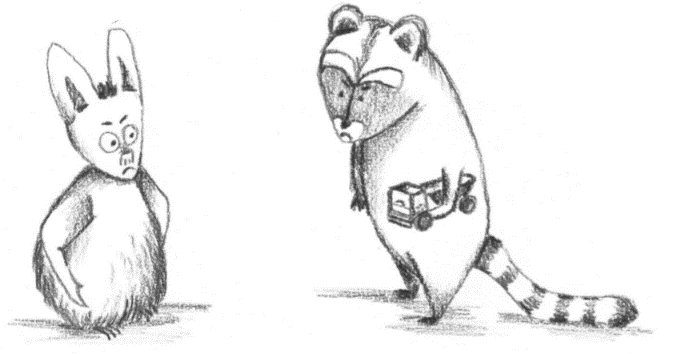 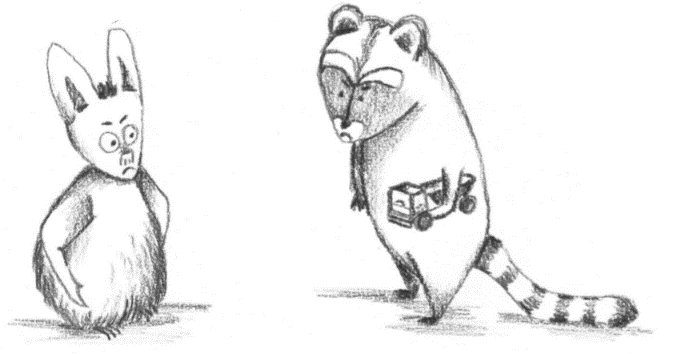 